УКРАЇНАНОВОСЕЛИЦЬКА МІСЬКА РАДАЧЕРНІВЕЦЬКОГО РАЙОНУ  ЧЕРНІВЕЦЬКОЇ ОБЛАСТІПроєкт РІШЕННЯ № {num}15/19{num}{name}Про розмір вартості харчуваннята плати за харчування дітей у закладах освіти Новоселицької міськоїтериторіальної громади на 2022 рік {name}На виконання вимог Законів України «Про освіту», «Про повну загальну середню освіту», відповідно до ч.1 Постанови Кабінету Міністрів України від 26.08.2002 р. «Про невідкладні питання діяльності дошкільних та інтернатних навчальних закладів», Постанови Кабінету Міністрів України від 24.03.2021 р. №305 «Про затвердження норм та Порядку організації харчування у закладах освіти та дитячих закладах оздоровлення та відпочинку», п.2.2 Порядку встановлення плати для батьків за перебування дітей у державних та комунальних дошкільних та інтернатних навчальних закладах, затвердженого наказом Міністерства освіти і науки України від 21.11.2002 р. №667, наказу Міністерства охорони здоров’я України та Міністерства освіти і науки України від 17.04.2006 р. №298/277 «Про затвердження Інструкції з організації харчування дітей у дошкільних навчальних та оздоровчих закладах» з метою збереження здоров’я дітей, керуючись ст. 26 Закону України «Про місцеве самоврядування в Україні», міська рада вирішила:Затвердити розмір вартості харчування дітей в закладах дошкільної освіти та дошкільних підрозділах закладів загальної середньої освіти Новоселицької міської територіальної громади на 2021 рік, а саме:для дітей віком до 4-х років – 30 грн. на день; для дітей віком від 4-х років – 37 грн. на день;для дітей дошкільного підрозділу Слобідського ліцею – 20 грн. на день.Встановити батьківську плату за харчування дітей в закладах дошкільної освіти та дошкільних підрозділах закладів загальної середньої освіти Новоселицької міської територіальної громади для батьків або осіб, які їх замінюють, на 2022 рік за фактичні дні відвідування:в розмірі 65% від фактичної вартості харчування на день в закладах дошкільної освіти м. Новоселиця (для дітей віком до 4-х років – 19,50 грн.; для дітей віком від 4-х років – 24,05 грн.);- в розмірі 50% від фактичної вартості харчування на день в закладах дошкільної освіти сіл Зелений Гай, Рокитне, Малинівка та дошкільних підрозділах Маршинцького,  Котилівського, , Динівецького, Строїнецького, Слобідського ліцеїв,  Рингацької Берестянської гімназій, Довжоцького НВК (для дітей віком до 4-х років – 15,00 грн.; для дітей віком від 4-х років – 18,50 грн.).Зменшити на 50% розмір плати за харчування дітей в закладах дошкільної освіти та дошкільних підрозділах закладів загальної середньої освіти Новоселицької міської територіальної громади для батьків, у сім’ях яких виховується троє і більше дітей.1.3. Здійснювати у 2022 році  у  закладах дошкільної освіти та дошкільних підрозділах закладів загальної середньої освіти Новоселицької міської територіальної громади за рахунок міського бюджету безкоштовне харчування наступних категорій дітей: - дітей- сиріт та дітей, позбавлених батьківського піклування;- дітей – інвалідів;- дітей із малозабезпечених сімей;- дітей учасників бойових дій у східних регіонах України;- дітей, які відносяться до категорії внутришньо переміщених осіб.1.4. Звільнення батьків від плати або зменшення розміру плати за харчування дітей в закладах дошкільної освіти та дошкільних підрозділах закладів загальної середньої освіти Новоселицької міської територіальної громади здійснювати за заявою одного з батьків або осіб, що їх замінюють, з моменту подання заяви та необхідних документів. В разі, коли особи не подали необхідні документи щодо звільнення від плати або зменшення її розміру, плата буде справлятись в розмірі, встановленому пунктом 1.1. даного рішення.Встановити на 2022 рік вартість одноразового гарячого обіду у закладах загальної середньої освіти Новоселицької міської територіальної громади на одну дитину в день в розмірі:для учнів 1 - 4 класів – 25 грн. на день;для учнів  5-11 класів – 28 грн. на день.2.1. Здійснювати у 2022 році у  закладах загальної середньої освіти Новоселицької міської територіальної громади за рахунок міського бюджету безкоштовне харчування наступних категорій дітей: - дітей- сиріт та дітей, позбавлених батьківського піклування;- дітей з особливими освітніми потребами;- дітей із малозабезпечених сімей;- дітей учасників бойових дій у східних регіонах України;- дітей, які відносяться до категорії внутришньо переміщених осіб.2.2. Звільнення батьків від плати за харчування дітей в закладах загальної середньої освіти Новоселицької міської територіальної громади здійснювати за заявою одного з батьків або осіб, що їх замінюють, з моменту подання заяви та необхідних документів. В разі, коли особи не подали необхідні документи щодо звільнення від плати або зменшення її розміру, плата буде справлятись в розмірі, встановленому пунктом 2 даного рішення.Керівникам закладів дошкільної та загальної середньої освіти Новоселицької міської територіальної громади нести персональну відповідальність за організацію харчування дітей та учнів, створювати комісії для здійснення контролю за харчуванням вихованців та учнів. Відповідальним працівникам  за харчування дітей в закладах освіти дотримуватись норм харчування в межах відповідних бюджетних призначень на 2022 рік.Контроль за виконанням даного рішення покласти на постійні комісії Новоселицької міської ради з питань бюджету та з гуманітарних питань та соціального захисту населення.Міський голова                                                                         Марія НІКОРИЧ{avtor} Аделіна РУСНАК{avtor}{idavtor}{idavtor}{dopov}Аделіна РУСНАК{dopov}{iddopov}{iddopov}{date}21.12.2021{date} року                                     XV сесія VІІІ скликання 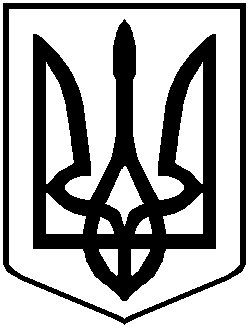 